 АДМИНИСТРАЦИЯ 
ЛЕНИНСКОГО МУНИЦИПАЛЬНОГО РАЙОНА
ВОЛГОГРАДСКОЙ ОБЛАСТИ______________________________________________________________________________ПОСТАНОВЛЕНИЕ(проект)От  .07.2020  №Об утверждении Порядка размещения сведений о доходах, расходах, об имуществе 
и обязательствах имущественного характера лица, замещающего муниципальную должность главы Ленинского муниципального района, лиц, замещающих должности муниципальной службы в администрации Ленинского муниципального района и членов их семей на официальном сайте администрации Ленинского муниципального района в сети Интернет и предоставления этих сведений средствам массовой информации для опубликованияВ соответствии с федеральными законами от 06.10.2003  № 131-ФЗ «Об общих принципах организации местного самоуправления в Российской Федерации», от 02.03.2007  № 25-ФЗ «О муниципальной службе в Российской Федерации», от 25.12.2008 № 273-ФЗ «О противодействии коррупции», от 03.12.2012  № 230-ФЗ «О контроле за соответствием расходов лиц, замещающих государственные должности, и иных лиц их доходам», руководствуясь статьей 22 Устава Ленинского муниципального района Волгоградской области,ПОСТАНОВЛЯЮ:1. Утвердить прилагаемый Порядок размещения сведений о доходах, расходах, об имуществе и обязательствах имущественного характера лица, замещающего муниципальную должность главы Ленинского муниципального района, лиц, замещающих должности муниципальной службы в администрации Ленинского муниципального района и членов их семей на официальном сайте администрации Ленинского муниципального района в сети Интернет и предоставления этих сведений средствам массовой информации для опубликования2. Признать утратившими силу постановления администрации Ленинского муниципального района Волгоградской области:- от 23.04.2014  № 258  «Об утверждении Порядка размещения сведений о доходах, расходах, об имуществе и обязательствах имущественного характера муниципальных служащих, замещающих должности муниципальной службы в Администрации Ленинского муниципального района, и членов их семей на официальном сайте Администрации Ленинского муниципального района Волгоградской области в сети Интернет и предоставления этих сведений средствам массовой информации для опубликования»; - от 24.04.2015 № 193 «О внесении изменений в постановление Администрации ленинского муниципального района от 23.04.2014 № 258 «Об утверждении Порядка размещения сведений о доходах, расходах, об имуществе и обязательствах имущественного характера муниципальных служащих, замещающих должности муниципальной службы в Администрации Ленинского муниципального района, и членов их семей на официальном сайте Администрации Ленинского муниципального района Волгоградской области в сети Интернет и предоставления этих сведений средствам массовой информации для опубликования»;- от 18.05.2018  № 247  «О внесении изменений в постановление Администрации ленинского муниципального района от 23.04.2014 № 258 «Об утверждении Порядка размещения сведений о доходах, расходах, об имуществе и обязательствах имущественного характера муниципальных служащих, замещающих должности муниципальной службы в Администрации Ленинского муниципального района, и членов их семей на официальном сайте Администрации Ленинского муниципального района Волгоградской области в сети Интернет и предоставления этих сведений средствам массовой информации для опубликования».3. Постановление вступает в силу со дня подписания и подлежит официальному обнародованию.Глава Ленинского муниципального района 				                                А.В. Денисов УТВЕРЖДЕН постановлением администрацииЛенинского муниципального района От    .07.2020 №  Порядокразмещения сведений о доходах, расходах, об имуществе 
и обязательствах имущественного характера лица, замещающего муниципальную должность главы Ленинского муниципального района, лиц, замещающих должности муниципальной службы в администрации Ленинского муниципального района и членов их семей на официальном сайте администрации Ленинского муниципального района в сети Интернет и предоставления этих сведений средствам массовой информации для опубликования1. Настоящим Порядком устанавливается процедура размещения 
на официальном сайте администрации Ленинского муниципального района в сети Интернет (далее – официальный сайт) и предоставления средствам массовой информации для опубликования в связи с их запросами, если федеральными законами и законами Волгоградской области не установлен иной порядок размещения и (или) предоставления средствам массовой информации для опубликования, сведений о доходах, расходах, об имуществе и обязательствах имущественного характера:1) лица, замещающего муниципальную должность главы Ленинского муниципального района, его супруга (супруги), несовершеннолетних детей;2) лиц, замещающих должности муниципальной службы в администрации Ленинского муниципального района, включенные в перечень должностей муниципальной службы, замещение которых влечет за собой представление сведений о своих доходах, расходах, об имуществе и обязательствах имущественного характера, а также сведений о доходах, расходах, об имуществе 
и обязательствах имущественного характера своих супруг (супругов) 
и несовершеннолетних детей, утвержденный постановлением администрации Ленинского муниципального района от 21.02.2014 № 116 «Об утверждении перечня должностей муниципальной службы Администрации Ленинского муниципального района Волгоградской области, при назначении на которые граждане обязаны представлять сведения о доходах, об имуществе и обязательствах имущественного характера, а также сведения о доходах, об имуществе и обязательствах имущественного характера своих супруги (супруга) и несовершеннолетних детей и при замещении которых муниципальные служащие Администрации Ленинского муниципального района Волгоградской области обязаны представлять сведения о доходах, расходах, об имуществе и обязательствах имущественного характера, а также сведения о доходах, расходах, об имуществе и обязательствах имущественного характера своих супруги(супруга) и несовершеннолетних детей», их супругов (супруг), несовершеннолетних детей. 2. На официальном сайте  размещаются и средствам массовой информации предоставляются для опубликования следующие сведения о доходах, расходах, об имуществе и обязательствах имущественного характера: 1) перечень объектов недвижимого имущества, принадлежащих лицам, указанным в подпунктах 1, 2 пункта 1 настоящего Порядка (далее – лица, представляющие сведения), их супругам и несовершеннолетним детям на праве собственности или находящихся в их пользовании, с указанием вида, площади и страны расположения каждого из таких объектов; 2) перечень транспортных средств с указанием вида и марки, принадлежащих на праве собственности лицу, представляющему сведения,  его супруге (супругу) и несовершеннолетним детям;3) декларированный годовой доход лица, представляющего сведения,  его супруги (супруга) и несовершеннолетних детей; 4) сведения об источниках получения средств, за счет которых совершены сделки по приобретению земельного участка, иного объекта недвижимого имущества, транспортного средства, ценных бумаг, долей участия, паев в уставных (складочных) капиталах организаций, если общая сумма таких сделок превышает общий доход лица, представляющего сведения, и его супруги (супруга) за три последних года, предшествующих отчетному периоду. 3. В размещаемых на официальном сайте и представляемых средствам массовой информации для опубликования сведениях о доходах, расходах, об имуществе и обязательствах имущественного характера запрещается указывать: 1) иные сведения (кроме указанных в пункте 2 настоящего Порядка) 
о доходах лица, представляющего сведения, его супруги (супруга) 
и несовершеннолетних детей, об имуществе, принадлежащем на праве собственности названным лицам, и об их обязательствах имущественного характера; 2) персональные данные супруги (супруга), детей и иных членов семьи лица, представляющего сведения;3) данные, позволяющие определить место жительства, почтовый адрес, телефон и иные индивидуальные средства коммуникации лица, представляющего сведения, его супруги (супруга), детей и иных членов семьи;4) данные, позволяющие определить местонахождение объектов недвижимого имущества, принадлежащих лицу, представляющему сведения, его супруге (супругу), детям, иным членам семьи на праве собственности 
или находящихся в их пользовании;5) информацию, отнесенную к государственной тайне или являющуюся конфиденциальной.4. Размещение сведений о доходах, расходах, об имуществе 
и обязательствах имущественного характера, указанных в пункте 2 настоящего Порядка, на официальном сайте обеспечивается юридическим отделом администрации Ленинского муниципального района. 5. Сведения о доходах, расходах, об имуществе и обязательствах имущественного характера, указанные в пункте 2 настоящего Порядка, за весь период замещения лицом, представляющим сведения, должностей, замещение которых влечет за собой размещение его сведений о доходах, расходах, об имуществе и обязательствах имущественного характера, а также сведений о доходах, расходах, об имуществе и обязательствах имущественного характера его супруги (супруга) и несовершеннолетних детей, находятся на официальном сайте и ежегодно обновляются в течение четырнадцати рабочих дней со дня истечения срока, установленного для подачи таких сведений.6. В случае представления лицом, представляющим сведения, уточненных сведений о доходах, расходах, об имуществе и обязательствах имущественного характера, данные сведения размещаются на официальном сайте в соответствии с пунктом 2 настоящего Порядка, в течение четырнадцати рабочих дней со дня истечения срока, установленного для подачи уточненных сведений о доходах, расходах, об имуществе и обязательствах имущественного характера.7. Юридический отдел администрации Ленинского муниципального района:1) в течение трех рабочих дней со дня поступления запроса от средства массовой информации сообщает о нем лицу, представляющему сведения,
в отношении которого поступил запрос;2) в течение семи рабочих дней со дня поступления запроса 
от средства массовой информации обеспечивает предоставление сведений, указанных в пункте 2 настоящего Порядка (в случае, если запрашиваемые сведения отсутствуют на официальном сайте), либо предоставляет информацию с указанием ссылки на официальный сайт, где запрашиваемые сведения размещены (в случае, если запрашиваемые сведения размещены на официальном сайте). 8. Должностные лица администрации Ленинского муниципального района, обеспечивающие размещение сведений о доходах, расходах, об имуществе и обязательствах имущественного характера на официальном сайте и представление таких сведений средствам массовой информации для опубликования, несут в соответствии с законодательством Российской Федерации ответственность 
за несоблюдение настоящего Порядка, а также за разглашение сведений, отнесенных к государственной тайне или являющихся конфиденциальными.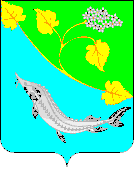 